Buchzeichen mit den Angaben des eigenen Buches anpassen, ausschneiden, 
der Linie entlang längs falten, zusammenkleben (oder laminieren) und ins Buch stecken!Hör mal rein!Scanne diesen QR-Code mit deinem Handy und lass dir einen Ausschnitt des Buches vorlesen!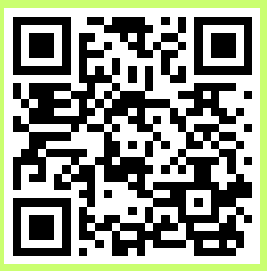 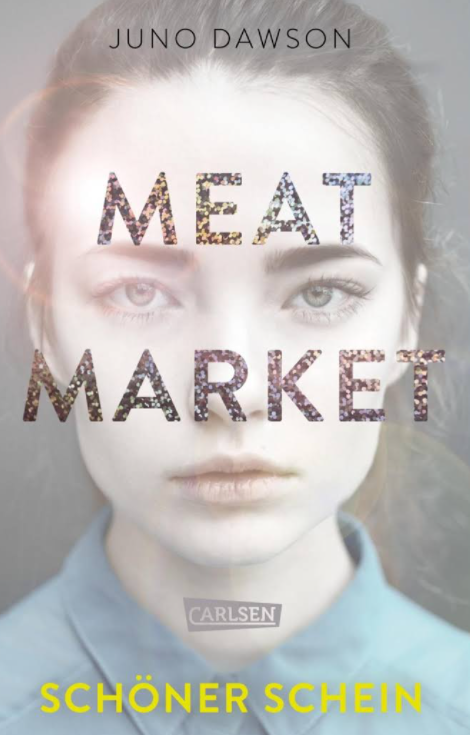 Ein Projekt zum Vorlesetag 2021der Mediothek Sternmatt 2www.mediobaar.ch 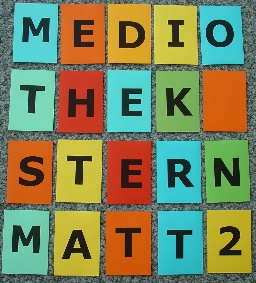 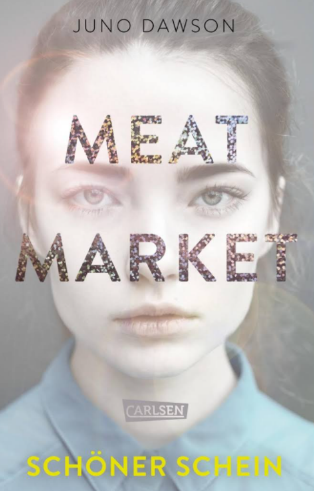 Ich empfehle dieses Buch allen, die gern mehr darüber erfahren, wie das Leben als Model wirklich ist und welche Gefahren dabei lauern.Leserin XY, 15 JahreAutorin: Juno DawsonVerlag: CarlsonSeitenzahl: 415Jahr: 2019Das Buch ist nominiert für den Bookstar 2021.